Rite of Christian Initiation of Adults (RCIA)                 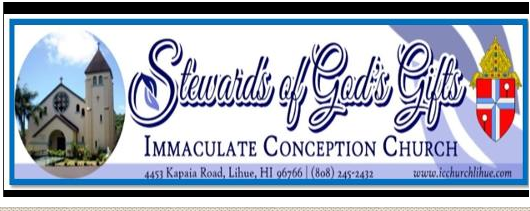 SCHOOL YEAR _______________________ REGISTRATION FORM**Please Fill out a separate registration form for each candidateThis Registration is for: (Check One)          was not in Catechetical classes last year.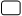          was in the Catechetical classes at ICC, Lihue last year.        attended Catechetical classes in a different parish last year. FAMILY INFORMATION:Name of the head of the household   ________________________________________________________________Registered at ICC Parish?  YES          NO          If not, please fill out a Parish Census Card found at the Parish Office.Street Address _______________________________________ City____________________ ZIP ________________Family E-mail: __________________________________________________________________________________STUDENT INFORMATION:Last Name: ________________________________________      FIRST NAME: _______________0_______________Nickname: ____________________________________ Grade in prior Fall: __________________________________Home / Family Phone: ________________________	Gender:    Male     FemaleMother’s Cell (________) ___________   ___________   Father’s Cell (________) ___________   ________________BIRTH INFORMATION: (As listed on the child’s birth Certificate) Date of Birth ___ ___  / ____ ___ / ___ ___ __ ___      Place of birth _______________________________________ Birth Mother’s Name____________________________ Birth Father’s Name: ________________________________BAPTISM INFORMATION: (a copy of Baptismal Certificate is required for new student)   Has NOT been baptized            Has been baptized            When?  ___ ___  /  ___  ___   /  ___ ___ ___ ___Where? ______________________________  (Name of the Parish)     Address________________________________________  FIRST COMMUNION INFORMATION:  Has NOT received 1st Communion  Has received 1st Communion     When? ___ ___  /   ___  ___  / ___ ___ ___ ___Where? _______________________________ (Name of the Parish) Address_________________________________________ CONFIRMATION INFORMATION:  Has not been Confirmed             Has been Confirmed         When? ___ ___  /  ___  ___  /  ___ ___ ___ ___Where? _________________________________________(Name of the Parish) Address___________________________  Student Signature: _____________________________________________ Date: _________________________________ **Please submit this form at the Parish office, Monday to Saturday 8 AM to 12 Noon.